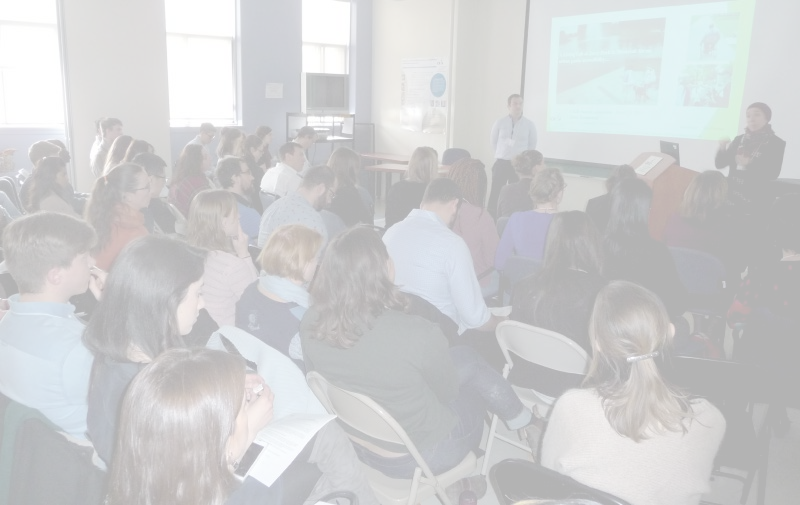 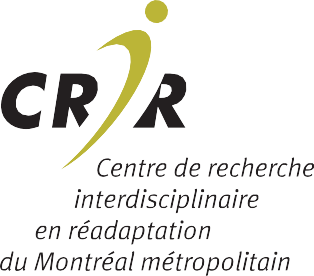 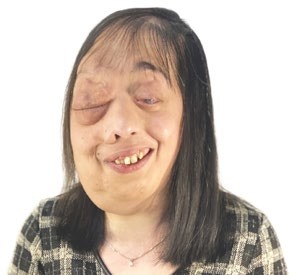 Conférence en français avec support écrit en anglaisNatalina Martiniello détient un doctorat en sciences de la vision de l’Université de Montréal et est également thérapeute certifiée en réadaptation visuelle. En tant que personne aveugle, elle reste engagée à faire progresser l’accessibilité et l’inclusion. Elle est présidente sortante de Braille Literacy Canada, directrice du Conseil international du braille anglais et vice-présidente du Réseau international des chercheurs ayant une déficience visuelle et leurs alliés.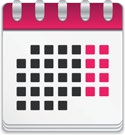 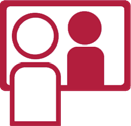 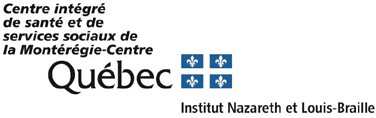 